長崎県中学校体育連盟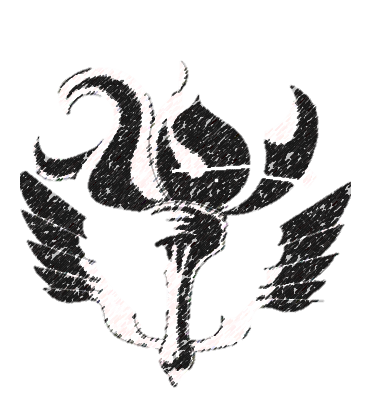 監督・引率コーチ[　　　　卓　　球　　　]競　技[　　　　　　　　　　　]中学校長崎県中学校体育連盟監督・引率コーチ[　　　　卓　　球　　　]競　技[　　　　　　　　　　　]中学校長崎県中学校体育連盟監督・引率コーチ[　　　　卓　　球　　　]競　技[　　　　　　　　　　　]中学校長崎県中学校体育連盟監督・引率コーチ[　　　　卓　　球　　　]競　技[　　　　　　　　　　　]中学校長崎県中学校体育連盟監督・引率コーチ[　　　　卓　　球　　　]競　技[　　　　　　　　　　　]中学校長崎県中学校体育連盟監督・引率コーチ[　　　　卓　　球　　　]競　技[　　　　　　　　　　　]中学校長崎県中学校体育連盟監督・引率コーチ[　　　　卓　　球　　　]競　技[　　　　　　　　　　　]中学校長崎県中学校体育連盟監督・引率コーチ[　　　　卓　　球　　　]競　技[　　　　　　　　　　　]中学校長崎県中学校体育連盟監督・引率コーチ[　　　　卓　　球　　　]競　技[　　　　　　　　　　　]中学校長崎県中学校体育連盟監督・引率コーチ[　　　　卓　　球　　　]競　技[　　　　　　　　　　　]中学校